SEANCE N°XX                                                                  TP  1                                                                  Lycée La BriquerieActivité A2 : Diagnostic                 Diagnostic sur un système d’injection  au GNV                     Thionville                                                                   Nom :                                                                                Prénom :                                                                         Classe :Date :                                                                                                                                                                         Durée : 4h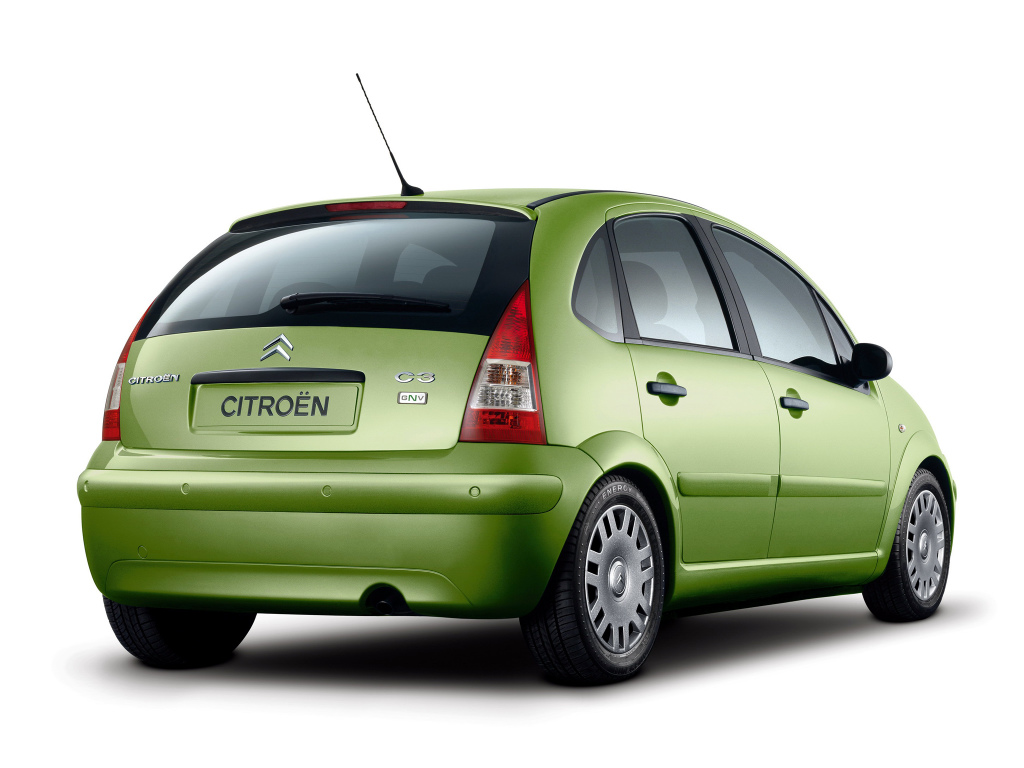 OBJECTIF PRINCIPAL :Vous devez être capable d’identifier les sous-ensembles ou éléments défectueux.SEP LA BRIQUERIE                                                           TRAVAUX PRATIQUES                                               BAC PROTHIONVILLE                                                                                                                                                             1/10FICHE CONTRATActivité A2 : Diagnostic               Tâche professionnelle : T2.2 Identifier les systèmes, les sous-ensembles, les éléments défectueux.Evaluation :     Formative                                                                                                      Sommative :Mise en situation :Le chef d’atelier SAV vous informe qu’un client s’est aperçu d’un manque d’autonomie important en mode GNV.Il a parcouru 100 kilomètres au de 200 à 250 habituellement. Il vous demande d’effectuer le diagnostic sur le système GNV du véhicule C3.Pré- requis :Procédure de contrôle technique pour véhicule GNV, consignes de sécurité GNV. Notions multiplexage.OBJECTIF :Vous devez être capable d’identifier les sous-ensembles ou éléments défectueux.COMPETENCE PRINCIPALE : EFFECTUER LE DIAGNOSTIC D’UN SYSTEME PILOTE.RESSOURCES: (On donne)Un véhicule au GNV ;Le matériel spécifique GNV ;La RTA véhicule.TRAVAIL DEMANDE : (On demande)Compléter le dossier ;Remettre en conformité le véhicule ;Préparer le véhicule ;Gérer son poste de travail.Observation :                                                                                                                                   Note :               /202/10SEANCE N°XX                                                                  TP                                                                    Lycée La BriquerieActivité A2 : Diagnostic                 Diagnostic sur un système d’injection  au GNV                   Thionville                                                                   Complétez le tableau ci-dessous des entrées et sorties du calculateur non multipléxées de gestion moteur GNV. Vous préciserez les numéros et les noms des éléments.SEANCE N°XX                                                                  TP                                                                    Lycée La BriquerieActivité A2 : Diagnostic                 Diagnostic sur un système d’injection  au GNV                   Thionville                                                                   Reliez à l’aide de flèches de couleur différentes les éléments du synoptique de gestion moteur gaz. Complétez la légende.Liaisons filaires classiques          Liaisons multiplexées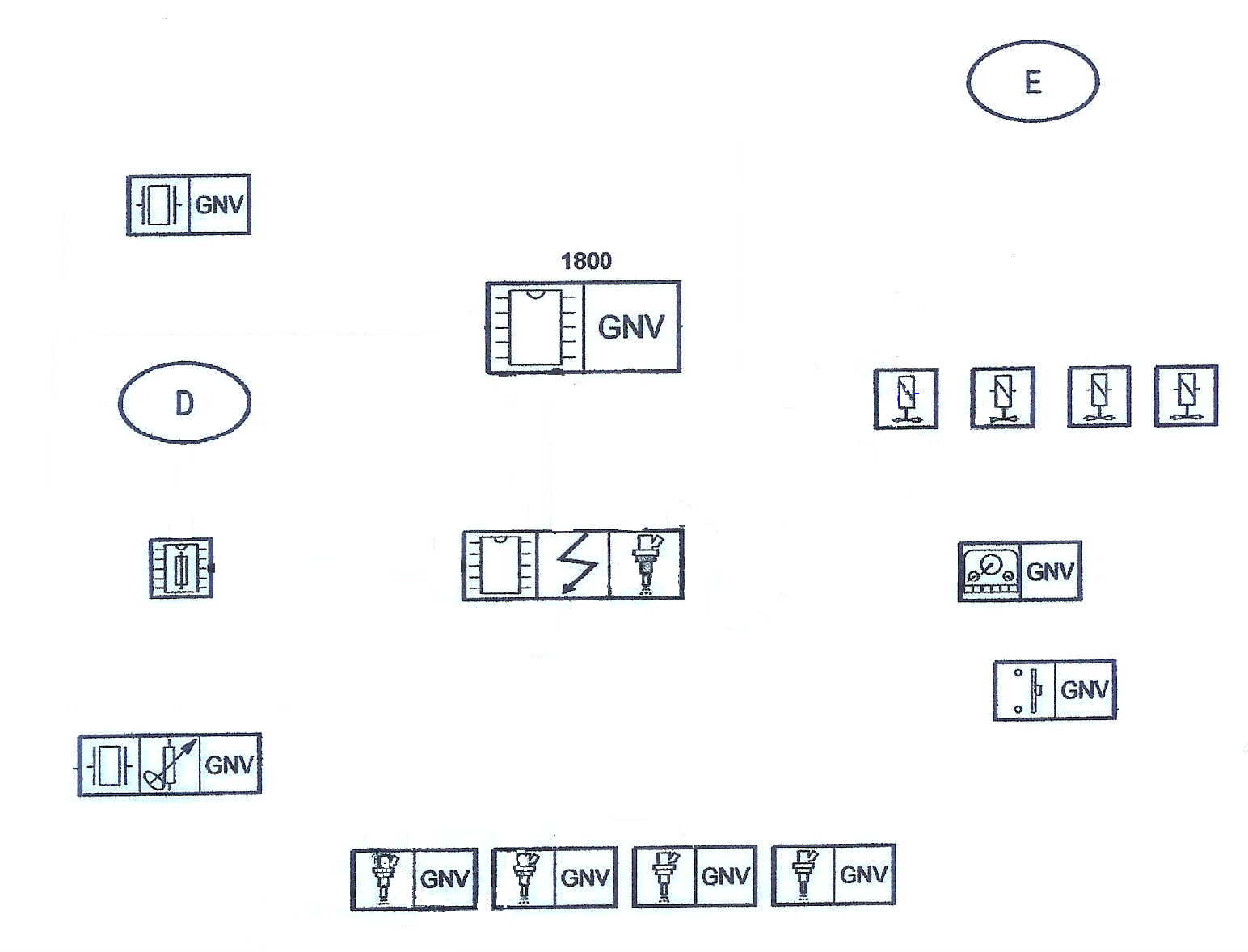 4 /10SEANCE N°XX                                                                  TP                                                                    Lycée La BriquerieActivité A2 : Diagnostic                 Diagnostic sur un système d’injection  au GNV                   Thionville                                                                   Déterminez le type de réseau multiplexé dont fait partie le calculateur de GNV.………………………………………………………………………………………………………………………………………………………………………………………………………………………………………………………………………………………………………………………………………………………………………………………………………………………………………………………………………………………………………………………………………………………………………………………………………………………………………………………………………………………………………..Tracez la forme du signal relevé à l'oscilloscope entre la voie A2 (calculateur GNV) et la masse, et le signal entre la voie A1 (calculateur GNV) et la masse. Précisez le niveau de tension. Tracez la courbe de référence du capteur de température GNV. Résistance = f (Température)Résistance en (KΩ)     50                                      40                                     30                                     20                                      10                                     0                                             -20     0     20     40     60    80      100       120     140     160             T° (°C)                            5 /106) Déterminez le type ou la caractéristique de la sonde de température GNV.…………………………………………………………………………………………………………………………………………………………………………………………………………………………………………………………………………………………………………………………………………………………………………………………………………………………………………………………………………………………………………………………………………………………………………………………………………………………………………………………………………………………………………………………………………………..6/107) Coloriez en rouge le circuit de puissance et en bleu le circuit de commande des injecteurs GNV.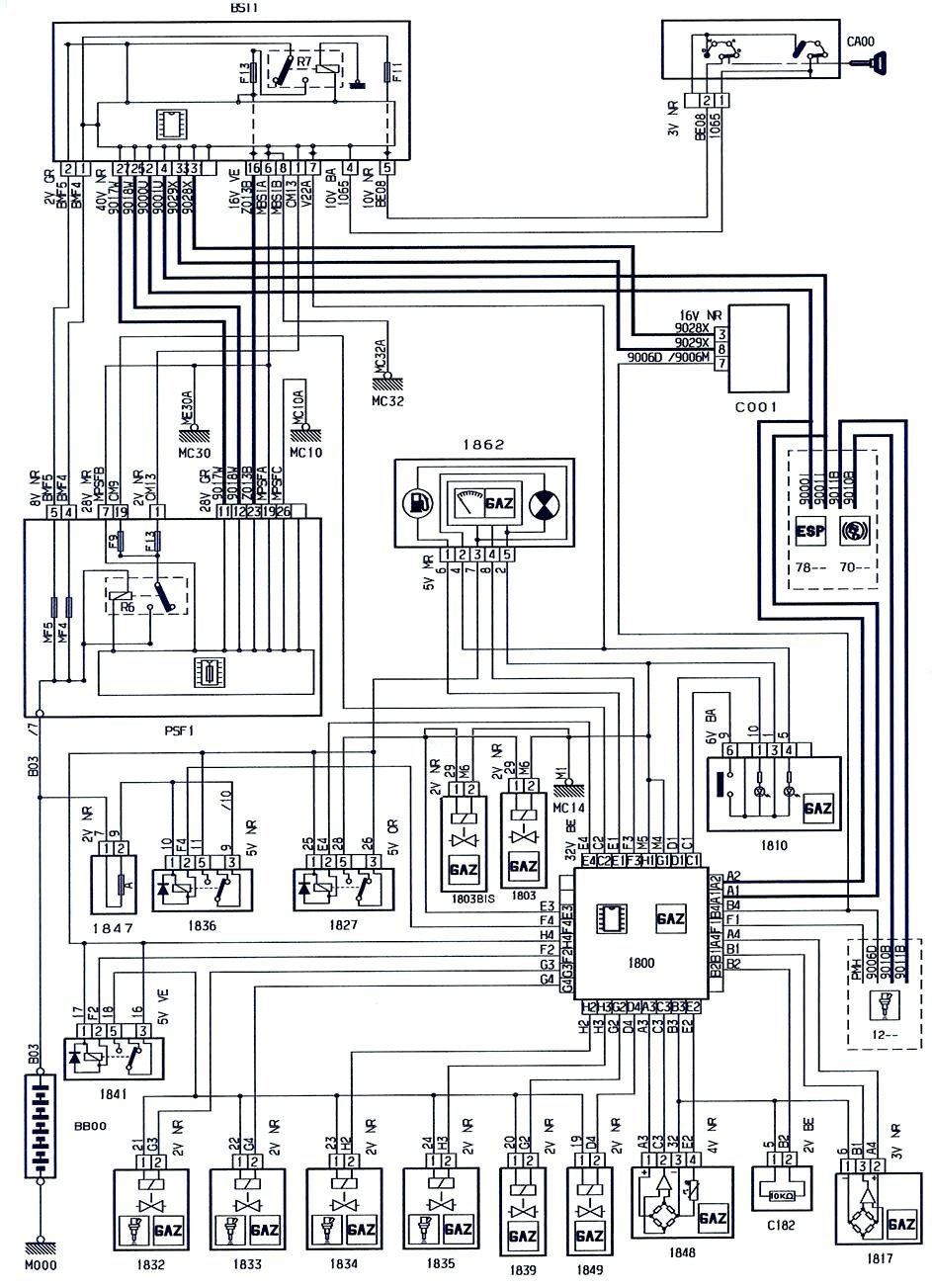 8) Entourez en bleu sur le schéma de principe ci-dessus l’épissure EP8 représentée sur le schéma de câblage (gestion moteur en mode GNV).7/109) Indiquez la fonction des relais 1836, 1841, 1827.10) Complétez le tableau ci-dessous concernant le contrôle du relais 1827.11) Indiquez  le rôle de la diode intégrée au relais 1827.....................................................................................................................................................................................................................................................................................................................................................................................................................................................................................................................................................................................12) Citez les précautions à prendre lors du contrôle du circuit de  puissance du relais.………………………………………………………………………………………………………………………………………………………………………………………………………………………………………………………………………………………………………………………………………………………………………………………………………………………………………………………………………………………………………………………………………………………………8/1013) Listez les contrôles à effectuer s'il y a une coupure entre la voie 5 de 1827 et la voie 1 de 1803.………………………………………………………………………………………………………………………………………………………………………………………………………………………………………………………………………………………………………………………………………………………………………………………………………………………………………………………………………………………………………………………………………………………………………………………………………………………………………………………………………………………………………………………………………………………………………………………………………………………………………………………………………………………………………………………………………………………………………………………………………………………………………………………………………………………………………………………………………………………………………………………………………………………………………………………………………………14) Complétez le tableau ci-dessous, vous effectuez les contrôles sur le véhicule, U1 étant la mesure de la tension sur la voie 1.Donnez vos conclusions pour chaque étape du contrôle.………………………………………………………………………………………………………………………………………………………………………………………………………………………………………………………………………………………………………………………………………………………………………………………………………………………………………………………………………………………………………………………………………………………………………………………………………………………………………………………………………………………………………………………………….……..................................................................................................................................................................................................................................................................................................................................................................................................................................................................................................................................................................................................9/1015) Complétez le tableau ci-dessous sachant que les 2réservoirs GNV sont pleins.16) Donnez l'élément qui vous paraît en disfonctionnement, justifiez votre réponse.…………………………………………………………………………………………………………………………………………………………………………………………………………………………………………………………………………………………………………………………………………………………………………………………………………………………………………………………………………………………………………………………………………………………….17) Listez les précautions à prendre pour procéder au remplacement de l'élément.……………………………………………………………………………………………………………………………………………………………………………………………………………………………………………………………………………………………………………………………………………………………………………………………………………………………………………………………………………………………………………………………………………………………..10/10Compétences                                Critères et indicateurs de performancesCompétences                                Critères et indicateurs de performances0123NiveauC1.1Collecter les données nécessaires à l’intervention : les données techniques et réglementaires sont adaptées à l’intervention.1234BarèmeC2.3Effectuer le diagnostic sur système piloté : l’analyse des résultats des mesures, contrôles, essais sont interprétés sans ambigüité.2468BarèmeC3 .2Effectuer les mesures sur véhicules : les conditions et points de mesures respectent les procédures préconisées.2468BarèmeEntréeEntréeN° ou Nom d’élément :1800Désignation :Calculateur de gestion moteur GNVSortieSortieN° ou Nom d’élémentDésignationN° ou Nom d’élément :1800Désignation :Calculateur de gestion moteur GNVN° ou Nom d’élémentDésignationC182Résistance de calibration GNVN° ou Nom d’élément :1800Désignation :Calculateur de gestion moteur GNV1832, 1833,1834,1835.InjecteursC001Prise diagnosticN° ou Nom d’élément :1800Désignation :Calculateur de gestion moteur GNVC001Prise diagnosticN° ou Nom d’élément :1800Désignation :Calculateur de gestion moteur GNVN° ou Nom d’élément :1800Désignation :Calculateur de gestion moteur GNVN° ou Nom d’élément :1800Désignation :Calculateur de gestion moteur GNVN° ou Nom d’élément :1800Désignation :Calculateur de gestion moteur GNVN° ou Nom d’élément :1800Désignation :Calculateur de gestion moteur GNVN° ou Nom d’élément :1800Désignation :Calculateur de gestion moteur GNVN° ou Nom d’élément :1800Désignation :Calculateur de gestion moteur GNVN° ou Nom d’élément :1800Désignation :Calculateur de gestion moteur GNVN° ou Nom d’élément :1800Désignation :Calculateur de gestion moteur GNVN° ou Nom d’élément :1800Désignation :Calculateur de gestion moteur GNVN° ou Nom d’élément :1800Désignation :Calculateur de gestion moteur GNVTension (V)Tension (V)Temps (ms)RelaisFONCTION182718361841VoieType de contrôleValeur attendueValeur mesuréeCircuit de commandeCircuit de commande71 Circuit de puissanceAu repos∞ Circuit de puissanceAu travail0 ContrôleValeurs attenduesValeurs relevéesMoteur tournantU1 de 1803 et la masse12VMoteur tournantU2 de 1803 et la masse0 VElément 1803 débranchéRésistance de 180313,00 Moteur tournantU1 de 1803bis et la masse12VMoteur tournantU2 de 1803 bis et la masse0 VElément 1803 bis débranchéRésistance de 1803 bis2 MPression de GNV lue a l'indicateur du tableau de bordPression de GNV lue a l'indicateur du tableau de bordPosition des vannesValeurs attenduesValeurs relevéesVanne manuelle 1 ouverte Vanne manuelle 2 fermée200 barsVanne manuelle 2 ferméeVanne manuelle 1 fermée0 barsVanne manuelle 2 ouverte Vanne manuelle 1 fermée0 bars